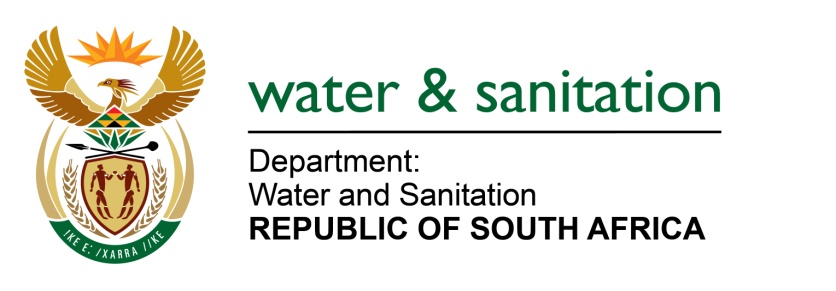 NATIONAL ASSEMBLYFOR WRITTEN REPLYQUESTION NO 3324DATE OF PUBLICATION IN INTERNAL QUESTION PAPER:  27OCTOBER 2017(INTERNAL QUESTION PAPER NO. 39)3324.	Ms M S Khawula(EFF) to ask the Minister of Water and Sanitation:(1)	Whether the (a) chief executive officer and (b) chief financial officer of entities reporting to her are employed on a permanent basis; if not,(2)	whether the specified officers are employed on a fixed term contract; if so, (a) what are the names of each of the officers and (b) when (i) was each officer employed and (ii) will each officer’s contract end?					NW3712E---00O00---REPLY:---00O00---(ii) Entity(1)Whether the(a) chief executive officer of entities reporting to her are employed on a permanent basis,if not,(b) chief financial officer of entities reporting to her are employed on a permanent basis,if not,(2)whether the specified officers are employed on a fixed term contract; if so,(a)what are the names of each of the officers(b)when(b)when(ii) Entity(1)Whether the(a) chief executive officer of entities reporting to her are employed on a permanent basis,if not,(b) chief financial officer of entities reporting to her are employed on a permanent basis,if not,(2)whether the specified officers are employed on a fixed term contract; if so,(a)what are the names of each of the officers(i) was each officer employed(ii) will each officer’s contract endAmatola WaterFixed-term contract basisFixed-term contract basisMs. Asanda Gidana (Acting CEO)CEO was appointed on an acting capacity as of 1 August 2017until further noticeAmatola WaterFixed-term contract basisFixed-term contract basisMs. Kwandiwe Mviko(Acting CFO)CFO was appointed on an acting capacity as of 21 August 2017until further noticeBloem WaterFixed-term contract basisPermanentDr L MoorosiCEO was appointed on 15 April 2013Yes, Contract will end 30 April 2018Bloem WaterFixed-term contract basisPermanentMr. OJ StadlerCFO was appointed in October 1995No, Contract is indefiniteLepelle Northern WaterFixed-term contract basisFixed-term contract basisMr. Phineas Legodi (CEO)CEO was appointed on 1 January 2017Yes, Contract will end 31December 2021Lepelle Northern WaterFixed-term contract basisFixed-term contract basisMs. Sibongile Valoyi (Acting CFO)CFO was appointed to act as of 1 August 2017until further noticeMagalies WaterMr Sandile MkhizeCEO was appointed to act as of 9 September 2016.until further noticeMagalies WaterMs K. Kgatuke, Resigned on the 31 August 2017Recruitment for the new CFO is currently in progressMhlathuze WaterFixed term contractFixed term contractMr. Mthokozisi Pius Duze (aCEO)8 June 2016until further noticeMhlathuze WaterFixed term contractFixed term contractMr. Brian Ndaba (CFO)1 November 201231 October 2018Overberg WaterFixed-term contract basisPermanentMr Phakamani Buthelezi (acting CEO)July 2017 SecondmentUndeterminedOverberg WaterFixed-term contract basisPermanentCFO post is put on an acting basis due to an administrative process.CFO post is put on an acting basis due to an administrative process.CFO post is put on an acting basis due to an administrative process.Rand WaterFixed term contractFixed term contractMr Dinizulu Kumalo Percival Sechemane (CEO)1 September 201331 August 2018Rand WaterFixed term contractFixed term contractMs Matshidiso Sylvia Nyembe (CFO)18 May 201417 May 2019Sedibeng WaterFixed-term contract basisPermanentMr. Rembuluwani Tradewin Takalani (CEO)CEO was appointed on 20 May 2014Yes, Contract will end on 30 June 2019Sedibeng WaterFixed-term contract basisPermanentMs. Mpinane Shasha (CFO)CFO was appointed on 1 February 2015No, Contract is indefiniteUmgeni WaterFixed term contractFixed term contractMr Thami Hlongwa (aCEO)01 July 201330 June 2018Umgeni WaterFixed term contractFixed term contractMr Thami Hlongwa (CFO)01 July 201330 June 2018TCTAFixed-term contract basisFixed-term contract basisMr. NL Radzuma (Acting CE)Acting CEO was appointed on 1 November 2016February 2018, where after Mr. Radzuma will revert to his role as Chief Risk Officer (CRO) TCTAFixed-term contract basisFixed-term contract basisMs. H Nazeer (CFO)CFO was appointed on 1 September 2016Yes, Contract ends 31 August 2019   WRCFixed term contractPermanent basisMr Dhesigen Naidoo01 October 201130 September 2021WRCFixed term contractPermanent basis